Тема: «Мы читаем. С.В. Михалков»Подготовил: учитель-логопед Болдырева Анна Владимировна.     Здравствуйте, уважаемые родители и дети. Предлагаю Вам продолжить беседу о произведениях  С.В. Михалкова и поиграть.1. Игра «Подскажи словечко».Мы с вами поговорим о произведениях, ко-рые написал Сергей Владимирович Михалков. И вначале я хочу узнать, хорошо ли вы помните стихи  Михалкова. Игра «Подскажи словечко».В одном переулкеСтояли дома.В одном из домовЖил упрямый … (Фома)Из какого стихотворения эти строки?         («Фома»)Я карандаш с бумагой взял,Нарисовал дорогу.На ней быка нарисовал.А рядом с ним …    (корову)Из какого стихотворения эти строки?         («Рисунок»)Красота! Красота!Мы везем с собой кота,Чижика, собаку,Петьку-забияку,Обезьяну, попугая – Вот …(… компания какая!)А эти строчки из какого стихотворения?         («Песенка друзей»)Но веселые зверята – Поросята, медвежата – Пуще прежнего шалят,Зайца слушать …(не хотят)А  этот отрывок из какой сказки?         («Путаница»)Молодцы!2. Игра «Чего не стало?»На доске плоскостные изображения предметов.Что вы видите на доске? Из какого стихотворения Михалкова эти предметы? 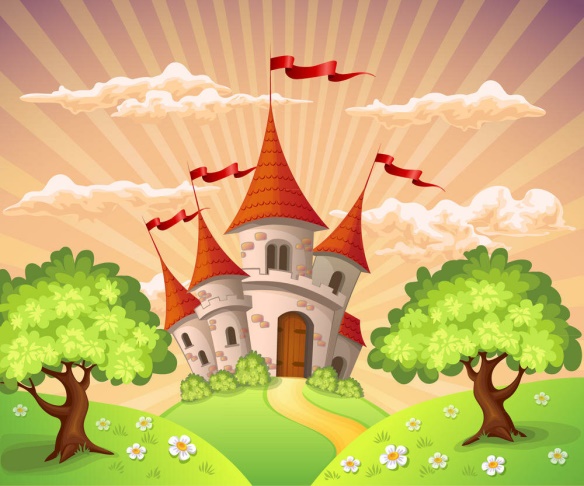 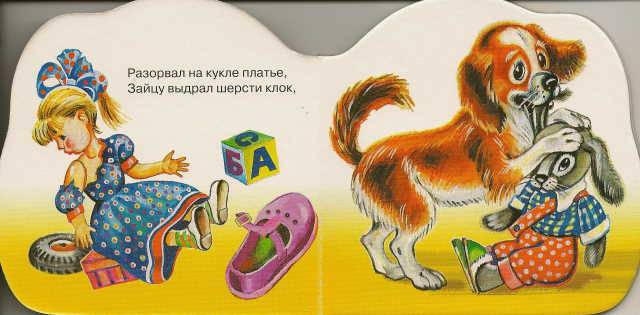 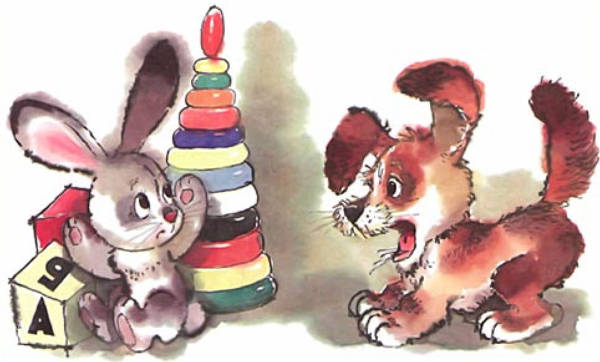 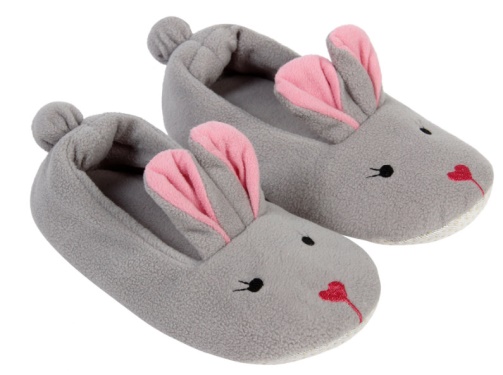 (Замок, кукла в рваном платье, игрушечный зайчик, домашние туфли из стихотворения «Трезор»)Правильно. А сейчас вы закроете глаза, а потом по моей команде откроете, и скажите, чего не стало. Дети закрывают глаза, воспитатель убирает одну картинку.  Дети открывают глаза и отвечают.3. Игра с мячом «Мяч по кругу».Мы сегодня говорили о стихах Михалкова. Давайте расскажем о том, какие это стихи, катая мяч друг другу. Стихи Сергея Владимировича Михалкова добрые …(… умные…, .. веселые.., … интересные.., ..забавные).Все вместе повторим слова, ко-рые мы сказали о стихах Михалкова.Дети повторяют слова. 4. Подвижная игра «Котята»Вы послушайте ребята              Идут по кругу, держась за руки.Я хочу вам рассказать;Родились у нас котята-Их по счёту ровно пять            останавливаются, лицом в кругМы решили, мы гадали:	Как же нам котят назвать.Наконец мы их назвали:Раз, два, три, четыре, пять.       загибаем пальцы 5. Игра «Будь внимательным».Следующая игра называется «Будь внимательным». Слушайте  меня внимательно и отвечайте на мои вопросы.В каком стихотворении Михалков «щенка в воде и мыле два часа мочалкой мыли»?(В стихотворении «Трезор»)В каком стихотворении в далекие края ехали кот, чижик, собака, обезьяна и попугай? (В стихотворении «Песенка друзей»)Кого из друзей я не назвала?              (Петьку-забияку)В каком стихотворении Михалкова дети считали котят?     (В стихотворении «Котята»)6. Упражнение «Составь схему предложения».Теперь вспомним любимые стихи Сергея Михалкова и составим предложения об их героях.     (Дядя Степа служил в милиции. Упрямого Фому во сне проглотил крокодил. Капризного мальчика Витю прозвали мимозой. Трезор влез в кувшин и перевернулся.)Очень хорошо. А теперь сосчитайте слова в этих предложениях и составьте схемы предложений. Дети выполняют задание.      Дядя Степа служил в милиции.    И т.д.7. Упражнение «Подбери схему».Логопед ставит перед детьми звуковую схему слова.Вы составляли предложения, в ко-рых есть имена или клички героев Михалкова. К какому из этих слов подходит данная схема?    (Эта схема подходит к слову Фома.)Какой первый звук?    (Первый звук [ф], он согласный твердый ). Какой …. звук? (Второй звук [о], он гласный. И т.д.)8. Рассказывание детьми отрывков из любимых произведений С.В. Михалкова.Дети рассказывают отрывки из любимых произведений Михалкова.Хорошего дня! Здоровья Вам и вашим близким!С уважением, Анна Владимировна.